Ansuchen um Turnbefreiung gem. § 11 Abs. 6 SCHUG
Name der Schülerin /des Schülers: ______________________________________________________________Jahrgang / Klasse: ____________________________________	Datum: ___________________________An die 
Direktion der HLW/FW Murau	Aufgrund der vorliegenden ärztlichen Bestätigung wird um Befreiung von der Teilnahme am Pflichtgegenstand Bewegung und Sport für obengenannte Schülerin / obengenannten Schüler 
von ___________________________________ bis __________________________ gebeten.Unterschrift d. Schülerin / Schülers			  Unterschrift des ErziehungsberechtigtenÄrztliche BestätigungDie erbetene Turnbefreiung ist gesundheitlich begründet. Die Diagnose liegt im Schularztbuch unter der Nummer __________________________ auf.Unterschrift des SchularztesLangstempel der Schule							EingangsdatumZahl: ____________________________ 		               Obiges Ansuchen wird genehmigt.Unterschrift des Schulleiters
Jahrgangs- / Klassenvorstand: _____________________________________  Datum: _______________

Unter Zl.: _______________ wurde die Schülerin / der Schüler _________________________________von _________________  bis ________________ von der Teilnahme am Pflichtgegenstand Bewegung und Sport befreit. Die Befreiung ist der Schülerin / dem Schüler mitzuteilen und im Hauptkatalog einzutragen

Lehrer für den Gegenstand BESP: __________________________________________________________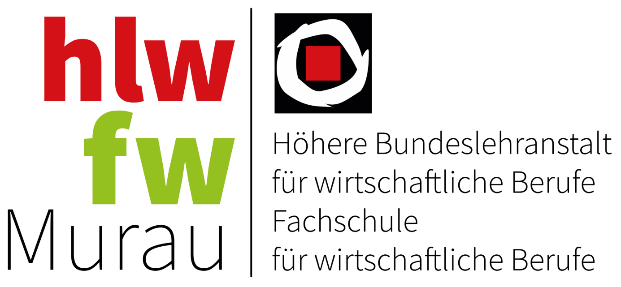 Höhere Bundeslehranstalt für wirtschaftliche BerufeFachschule für wirtschaftliche BerufeGrössingstraße 78850 MurauTel. +43 (0)5/0248-038Fax. + 43(0)5/0248-038-999E-Mail: office@hlw-murau.atwww.hlw-murau.at